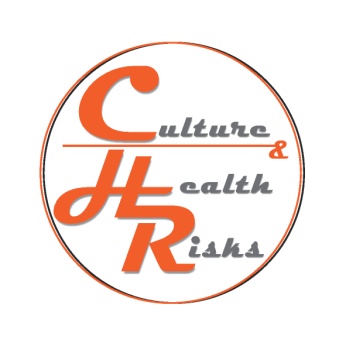 			ใบสมัครหลักสูตร “ระบาดวิทยาวัฒนธรรม”			Cultural Epidemiology Program Application Formส่วนที่ 1 ข้อมูลและประวัติผู้สมัคร1.1 ข้อมูลทั่วไปชื่อ - นามสกุล.......................................................................................อายุ....................... ปีที่อยู่....................................................................................................................................................................................................................................................................................................................................................โทรศัพท์มือถือ..............................................................E-mail.............................................................................หน่วยงาน..............................................................................................................................................................ตำแหน่ง................................................................................................................................................................ที่อยู่ที่ทำงาน..............………………………………………………………………………………………………………………………….................................................................................................................................................................................โทรศัพท์ที่ทำงาน...............................................................โทรสาร.......................................................................1.2 ประวัติผู้สมัครประวัติการศึกษา (โปรดระบุถึงระดับการศึกษาสูงสุด หรือกำลังศึกษาอยู่)ประวัติการทำงาน (โปรดลำดับจากปัจจุบัน - อดีต)ประวัติการเข้าร่วมอบรมโครงการ/หลักสูตรที่เกี่ยวข้องกับงานด้านระบาดวิทยา การส่งเสริมสุขภาพ 
หรือการวิจัยทางสังคมศาสตร์ส่วนที่ 2 การทำงานและความสนใจเกี่ยวกับความเสี่ยงสุขภาพ (โปรดเขียนบรรยายโดยสังเขปให้ครอบคลุมประเด็นคำถามความยาวไม่เกิน 1 หน้ากระดาษ A4)	ปัจจุบันท่านทำงานหรือโครงการที่เกี่ยวข้องกับการจัดการความเสี่ยงสุขภาพใดบ้าง ใน 7 ประเด็นดังนี้ เครื่องดื่มแอลกอฮอล์ ยาสูบ ยาเสพติด อุบัติเหตุทางถนน การพนัน โรคในกลุ่ม NCDs และภัยพิบัติ 
และบทบาทหน้าที่ของท่านในงานหรือโครงการนั้นเป็นอย่างไร หรือหากปัจจุบันท่านไม่ได้ทำงานหรือโครงการที่เกี่ยวข้องกับ 7 ความเสี่ยงสุขภาพข้างต้น ในอนาคตท่านคิดว่าจะทำงานหรือโครงการเกี่ยวกับ 7 ความเสี่ยงสุขภาพใด อย่างไร และทำไมจึงคิดว่าประเด็นนั้นสำคัญ หมายเหตุ สามารถดาวน์โหลดใบสมัคร ได้ที่ www.shi.or.thปีที่จบชื่อวุฒิสถาบันปีหน่วยงาน/ตำแหน่งบทบาทหน้าที่ปีชื่อโครงการ/หลักสูตรหน่วยงานที่จัด